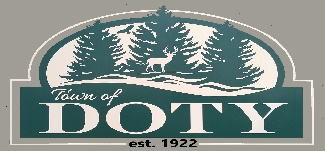 AGENDA - ANNUAL TOWN MEETINGTuesday, July 14th, 2020 – immediately following Town Board Meeting – Doty Town HallWelcome residents and property owners.  This meeting is open to the public, but only residents may vote.  Please state your name and address when speaking.  Members of the town board may participate in discussion and information sharing at this annual town meeting in their capacity as town board members, however no action of the town board will be taken at this meeting.Call to order. Please silence or turn off cell phonesFor Town Clerk – Does the Town Clerk certify that the requirements of the open meeting law have been met?Roll CallReview and approve minutes from Town Of Doty Annual Board Meeting held 4/17/2019Presentation of annual Treasurer’s Report.We were able to postpone a levy increase for 2020, next year is dependent on several itemsBusiness: Storm recovery statusFEMAFS campgrounds and trailsFire danger / EBRsWebsiteLibraryMASFire DeptFire fighter’s associationCWPPRoads reportRecycling / waste reportLaw enforcement reportHumane officer reportCemetery reportCode of Ordinances / Municipal CourtComprehensive plan statusEmergency PlanOpen Book & BOR scheduleOpen discussionBertram Wireless rep will discuss the new tower at Boulder LakeSchedule next Town Board Annual Meeting (April 20th, 2021)AdjournmentNOTE: Agenda items may or may not be taken up in the order listed.  Discussion and action may be taken on the listed issues.